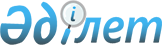 О внесении изменений и дополнений в Инструкцию N 38 ~V950071 "О порядке исчисления и уплаты налога на имущество"
					
			Утративший силу
			
			
		
					Утверждено приказом Налогового комитета Министерства финансов Республики Казахстан от 10 июля 1998 года N 62. Зарегистрировано в Министерстве юстиции Республики Казахстан 23.07.1998 г. N 552. Утратил силу - приказом Министра государственных доходов РК от 9.04.2002 № 416 (извлечение из приказа см. ниже).



                          Извлечение из приказа Министра государственных доходов 




                Республики Казахстан от 9 апреля 2002 года № 416
     
     В соответствии с Законом Республики Казахстан от 12 июня 2001 года 
 
 Z010210_ 
  "О введении в действие Кодекса Республики Казахстан "О налогах и 
других обязательных платежах в бюджет" (Налоговый кодекс)" приказываю:
     1. Признать утратившими силу некоторые приказы согласно приложению:
     ...Приказ Налогового комитета Министерства финансов Республики 
Казахстан от 10 июля 1998 года N 62 "Об утверждении изменений и дополнений 
к Инструкциям Налогового комитета Министерства финансов Республики 
Казахстан N 33..., N 38 "О порядке исчисления и уплаты налога на 
имущество"...
     
     Министр
---------------------------------------------------------------------------
     В разделе I:
     в подпункте 1) пункта 2 абзац первый дополнить словами ", и земельных 
участков, облагаемых земельным налогом".
     В разделе IV:
     в пункте 18:
     подпункт 5) исключить;
     подпункт 6) считать подпунктом 5).
     В разделе V: 
     в пункте 21:
     абзац первый изложить в следующей редакции:





          "Суммы текущих платежей налога на имущество, подлежащих уплате в 
установленные сроки, определяются налогоплательщиком самостоятельно путем 
применения ставки налога в размере 1 процент к остаточной стоимости 
основных средств на начало года, определенной по бухгалтерскому учету.";




          абзацы второй, четвертый исключить;




          абзацы пятый, шестой, третий считать соответственно абзацами вторым, 
третьим, четвертым;




          дополнить абзацем пятым следующего содержания:




          "Юридические лица до 20 февраля обязаны представить в налоговые 




органы расчеты по причитающимся к уплате текущим платежам по установленным 
срокам согласно приложению 3.". 
     В пункте 22:
     дополнить абзацами вторым-пятым следующего содержания:
     "Среднегодовая стоимость имущества, подлежащего налогообложению, 
исчисляется как одна тринадцатая суммы, полученной при сложении стоимостей 
такого имущества на первое число каждого месяца отчетного налогового года 
и первое число следующего за ним года.
     Пример
     Остаточная стоимость основных средств с учетом произведенной 
переоценки по состоянию на 1 января 1998 года составила 20,0 млн.тенге.
     Поступило основных средств:
     в январе        -    1 млн. тенге
     марте           -    2 млн. тенге
     мае             -    3 млн. тенге
     августе         -    3 млн. тенге 
     ноябре          -    5 млн. тенге
     Итого:          -   14 млн. тенге
     Выбыло основных средств:
     в феврале       -    1 млн. тенге
     июне            -    2 млн. тенге
     сентябре        -    2 млн. тенге
     декабре         -    3 млн. тенге
     Итого:          -    8 млн. тенге
     
     По состоянию на 31 декабря 1998 года стоимость основных средств 
составила 26 млн.тенге (20+14-8), в том числе стоимость основных средств 
на начало каждого месяца в течение налогового года составила:
     на 1 января      - 20 млн. тенге
     1 февраля        - 21 млн. тенге
     1 марта          - 20 млн. тенге
     1 апреля         - 22 млн. тенге
     1 мая            - 22 млн. тенге
     1 июня           - 25 млн. тенге
     1 июля           - 23 млн. тенге
     1 августа        - 23 млн. тенге
     1 сентября       - 26 млн. тенге
     1 октября        - 24 млн. тенге
     1 ноября         - 24 млн. тенге
     1 декабря        - 29 млн. тенге
     1 января         - 26 млн. тенге
     Среднегодовая стоимость основных средств, принимаемая для исчисления 
налога, определяется в следующем порядке:
     (20+21+20+22+22+25+23+23+26+24+24+29+26): 13 = 23,5





          Если продолжительность налогового периода составляет менее одного 




года, усредненная по этому налоговому периоду стоимость такого имущества 
принимается равной сумме, полученной при сложении стоимостей этого 
имущества на первое число каждого начинающегося в налоговом периоде месяца 
и на первое число следующего за отчетным периодом, деленной на число 
слагаемых в этой сумме. 
     Пример
     Юридическое лицо образовалось в мае 1998 года.
     Остаточная стоимость основных средств по состоянию на 1 июня 1998 
года составила 10,0 млн. тенге.
     Поступило основных средств:
     в августе       -    3 млн. тенге 
     ноябре          -    5 млн. тенге
     Итого:          -    8 млн. тенге
     Выбыло основных средств:
     в сентябре      -    2 млн. тенге
     декабре         -    3 млн. тенге
     Итого:          -    5 млн. тенге
     По состоянию на 31 декабря 1998 года стоимость основных средств 
составила 13 млн. тенге (10+8-5), в том числе стоимость основных 
средств на начало каждого месяца в течение налогового года составила:
     на 1 июня       -  10 млн. тенге
     1 июля          -  10 млн. тенге
     1 августа       -  10 млн. тенге
     1 сентября      -  13 млн. тенге
     1 октября       -  11 млн. тенге
     1 ноября        -  13 млн. тенге
     1 декабря       -  18 млн. тенге
     1 января        -  13 млн. тенге
     Среднегодовая стоимость основных средств, принимаемая для исчисления 
налога, определяется в следующем порядке:
10 млн. тенге
          (10+10+13+11+13+18+13):7=12,57
     
     Юридическое лицо ликвидировалось в октябре 1998 года.
     Остаточная стоимость основных средств с учетом произведенной 
переоценки по состоянию на 1 января 1998 года составила 20,0 млн.тенге.
     Поступило основных средств:
     в январе        -    1 млн. тенге
     марте           -    2 млн. тенге
     мае             -    3 млн. тенге
     августе         -    3 млн. тенге 
     Итого:          -    9 млн. тенге
     Выбыло основных средств:
     в феврале       -     1 млн. тенге
     июне            -     2 млн. тенге
     сентябре        -     2 млн. тенге
     Итого:          -     5 млн. тенге
     По состоянию на 1 октября 1998 года стоимость основных средств 
составила 24 млн.тенге (20+9-5), в том числе стоимость основных средств 
на начало месяца в течение налогового года составила:
     на 1 января     -    20 млн. тенге
     1 февраля       -    21 млн. тенге
     1 марта         -    20 млн. тенге
     1 апреля        -    22 млн. тенге
     1 мая           -    22 млн. тенге
     1 июня          -    25 млн. тенге
     1 июля          -    23 млн. тенге
     1 августа       -    23 млн. тенге
     1 сентября      -    26 млн. тенге
     1 октября       -    24 млн. тенге
     Среднегодовая стоимость основных средств, принимаемая для исчисления 
налога, определяется в следующем порядке:
     (20+21+20+22+22+25+23+23+26+24): 10 = 20,4;
     в абзаце пятом слово "очередных" заменить словом "предстоящих";
     абзацы второй, четвертый исключить;
     абзацы третий, пятый-девятый считать соответственно абзацами 
шестым-одиннадцатым;
     В приложении 2:
     строку 4 изложить в следующей редакции:
     "4. Остаточная стоимость основных средств на конец года";
     дополнить строкой 5 следующего содержания:
     "5. Среднегодовая стоимость основных средств, принимаемая при 
исчислении налога";
     строки 5-9 считать соответственно строками 6-10;
     в строке 7 цифру "4" заменить цифрой "5". 
     Инструкцию дополнить приложением 3 следующего содержания:

                                     "Приложение 3



                                      к Инструкции Налогового 
                                      комитета Министерства 
                                      финансов Республики Казахстан
                                      от 21 июня 1995 г. N 38



                                Расчет



                           текущих платежей
                         по налогу на имущество




     по ___________________________________________ на ______г.
           (наименование предприятия, организации)
    _________________________ 
РНН !_!_!_!_!_!_!_!_!_!_!_!_!
Адрес _______________________________________________________
телефон ______________
___________________________________________________________________________
 N !                 Показатели                         ! По данным
п/п!                                                    ! плательщика
___!____________________________________________________!__________________
_1_!_______________________2____________________________!_________3________
1.  Остаточная стоимость основных средств на начало года
2.  Ставка налога
3.  Сумма налога (стр.1 х стр.2)
4.  К оплате по сроку: 20 февраля
                       20 мая
                       20 августа
                       20 ноября
     МП
Руководитель предприятия,                       Руководитель налогового
организации                                     комитета
_______________________                         ___________________________
Главный бухгалтер                               Начальник отдела
_______________________                         __________________________"
    
      
      


					© 2012. РГП на ПХВ «Институт законодательства и правовой информации Республики Казахстан» Министерства юстиции Республики Казахстан
				